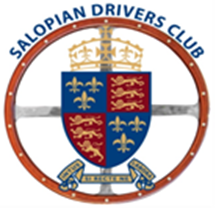 Salopian Drivers’ Club Newsletter – Spring 2022With Winter out of the way and Spring now upon us, the time has come to remove the dust covers from our old vehicles and get out on the road again.The Committee and I have been working on a programme of events for your delectation and I am delighted to be able to provide the details now;1. In a month’s time, on Saturday, 23rd April I hope that quite a lot of you will be able to join us at the Bicester Heritage Scramble. Last time we did this, we went on the Sunday but this year the tickets for that day sold out in a matter of days. We are, therefore, going to the event on the Saturday. To avoid disappointment, we have already bought twenty tickets.Tickets for this event are per person, not per car. They cost £17.00 each.If you want to avoid possible disappointment, please will you email me to book one of these tickets. I will sell them in the order in which I receive your emails.Once these tickets have gone, you may still be able to buy them from the event. My email address is miles.preston@milespreston.co.uk.Grant Charlesworth-Jones has booked a table at a pub near to Bicester Heritage. If you would like to come to the lunch (table booked for 2pm), please will you email Grant at grant@ryminster.com to reserve your places. Everyone attending the lunch will pay a straight percentage of the total bill so if twenty attend, you will pay one twentieth of the bill. If possible, all those coming to the Scramble should meet up at about 10.00am at Robert Glover Cars, which is centrally located, where we can have a cup of coffee before looking at all the cars on display.2. We have four Spring/Summer tours this year.A) Saturday, 14th May. The Shropshire tour, which is being organised by Alex Aldous, Phil Wood and Rob Marshall. This will be a drive from Shrewsbury to Malvern where there will be lunch and a guided trip around the Morgan Car Factory. There will be a limit of ten cars and twenty people. If you are interested in going on this tour, please email Alex Aldous at acva@shrewsbury.org.uk.B) Sunday, 29th May. The Yorkshire tour, which is being organised by Michel Vanhoonacker and Chris Kettle. This will be a drive across spectacular countryside. If you are interested in taking part, please will you email Michel at michel@vanhoonacker.com.C) Sunday, 12th June. The West Country tour. This is being organised by Nigel Edwards and will involve a drive from near Taunton into the Quantock Hills with lunch at the Carew Arms, Crowcombe and then back to the start point via another route. If you are interested in taking part, please will you email Nigel at nigel.edwards@hotmail.com.D) Sunday, 10th July to Tuesday, 12th July. This is a slightly longer tour of southern Kent and East Sussex, which I am organising. This tour is now sold out.On Sunday, 28th August, we are hoping that a number of you will join us again at the Silverstone Classic meeting. We will try to organise a place where we can park under a Club banner. We want to try to meet up there at about 10am initially and again, potentially, in one of the stands at about 2pm so that we can enjoy watching some of the racing together. If you would like to come to this, you will need to buy your tickets from Silverstone but it would help if you could email me at miles.preston@milespreston.co.uk if you are planning to come so that we can ensure that we all get a chance to say hello to each other.1st and 2nd October. Old Salopian Day this year will be on 1st October. We will have our now well established display of cars on Central on the Saturday morning, followed by buffet lunch, the AGM at 2.30pm and dinner in Kingsland Hall in the evening. On the Sunday, we will have a group drive with lunch. This year, we hope to visit the Classic Motor Company in Bridgnorth. Further details of this weekend will be given to you in due course.Sunday,13th November. We hope that a number of us will go to the Classic Car Show at the NEC in Birmingham. More information will be provided nearer the time but do put the date in your diary if it may be of interest to you.There are a number of other events which we will not be organising any Club involvement but we thought some of you might like to attend;Saturday, 30th July. Festival of the Unexceptional at Grimsthorpe Castle, Lincolnshire. Tickets will be available from April.Saturday, 30th and Sunday, 31st July. Garden Open Day at Middleham House near Trowbridge. This is the home of Nick Mason (of Pink Floyd) and an excellent array of cars will be on display.2nd, 3rd and 4th September. This is the Hampton Court Concours d’elegance which is well worth visiting if you are in that part of the world then.Sunday, 18th September. This will be the 5th Annual Charity Polo Match between the Household Cavalry and Hong Kong Polo Club. They encourage attendance by owners of Classic cars. If this is of interest, please email Peter Hunter at prlhunter@yahoo.com. As I say, we are not organising anything formal at these events but if you are thinking of going to any of them, please email me as I may be able to link you up with others attending and you can then say hello to them.The only other day to put in your diary - provisionally at the moment - is Friday, 10th February 2023 for our winter dinner at the Turf Club. As you know this year’s dinner had to be moved to another venue at the last minute. Hopefully, that will not be the case next year.I shall look forward to seeing lots of you at one or more of these events over the coming months.Best wishes,Miles